4.1 Useful things											    	BPopatrz na obrazki i uzupełnij wyrażenia.p r i n t e rUSB s _ _ _ kDVD p _ _ _ _ rt _ _ _ _ _ rg _ _ _ s  c _ _ _ _ _ es _ _ _ t  TVe _ _ _ _ _ _ c t _ _ _ _ _ _ _ _ hh _ _ _ _ _ _ _ rm _ _ _ _ _ _ _ e  o _ _ nb _ _ _ _ _ rr _ _ _ _ e  c _ _ _ _ _ l______ / 104.2 Using technology											BUzupełnij zdania wyrazami z ramki.in    off    on    press    unplugPress this button to start the laptop._______________ the fridge, please. I want to empty it and clean it.Please turn _______________ the radio. I want to listen to the football results.Please turn _______________ the lights before you go to bed.Plug _______________ the computer and connect to the Internet.______ / 44.5 Smartphones											    	B Wybierz poprawne odpowiedzi.Where are my headphones / ringtones? It’s late but I want to listen to music.Is there battery / Wi-Fi here? I want to connect to the Internet.I always take a touch screen / portable charger with me so I can use my tablet for more hours.His ringtone / battery is his favourite song.Don’t put your dirty fingers on your app / touch screen. Wash your hands first.My phone isn’t working because the mouse / battery is at 0%!This is a useful app / Wi-Fi and you can download it to your phone or computer.______ / 6Total score:   ______ / 200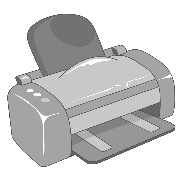 1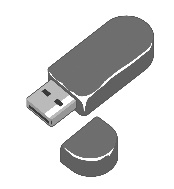 2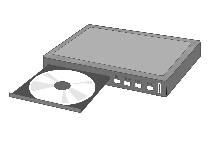 3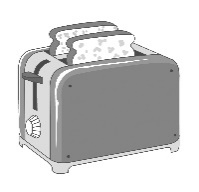 4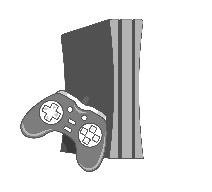 5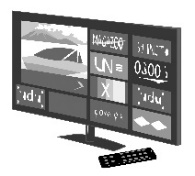 6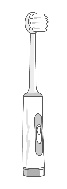 7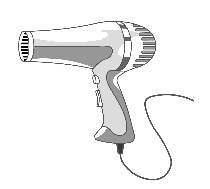 8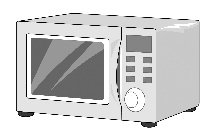 9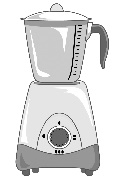 10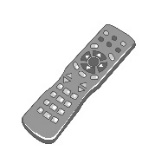 